36/19Mineral Titles ActMineral Titles ActNOTICE OF GRANT OF A MINERAL TITLENOTICE OF GRANT OF A MINERAL TITLETitle Type and Number:Mineral Lease (Northern) 1152Granted:31 January 2019, for a period of 25 YearsArea:716.20 HectaresLocality:BATCHELORName of Holder/s:100% NEWMARKET GOLD NT HOLDINGS PTY LTD* [ACN. 136 505 587]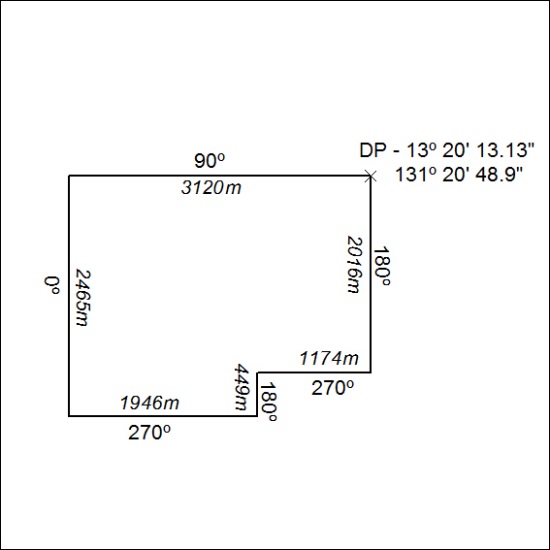 